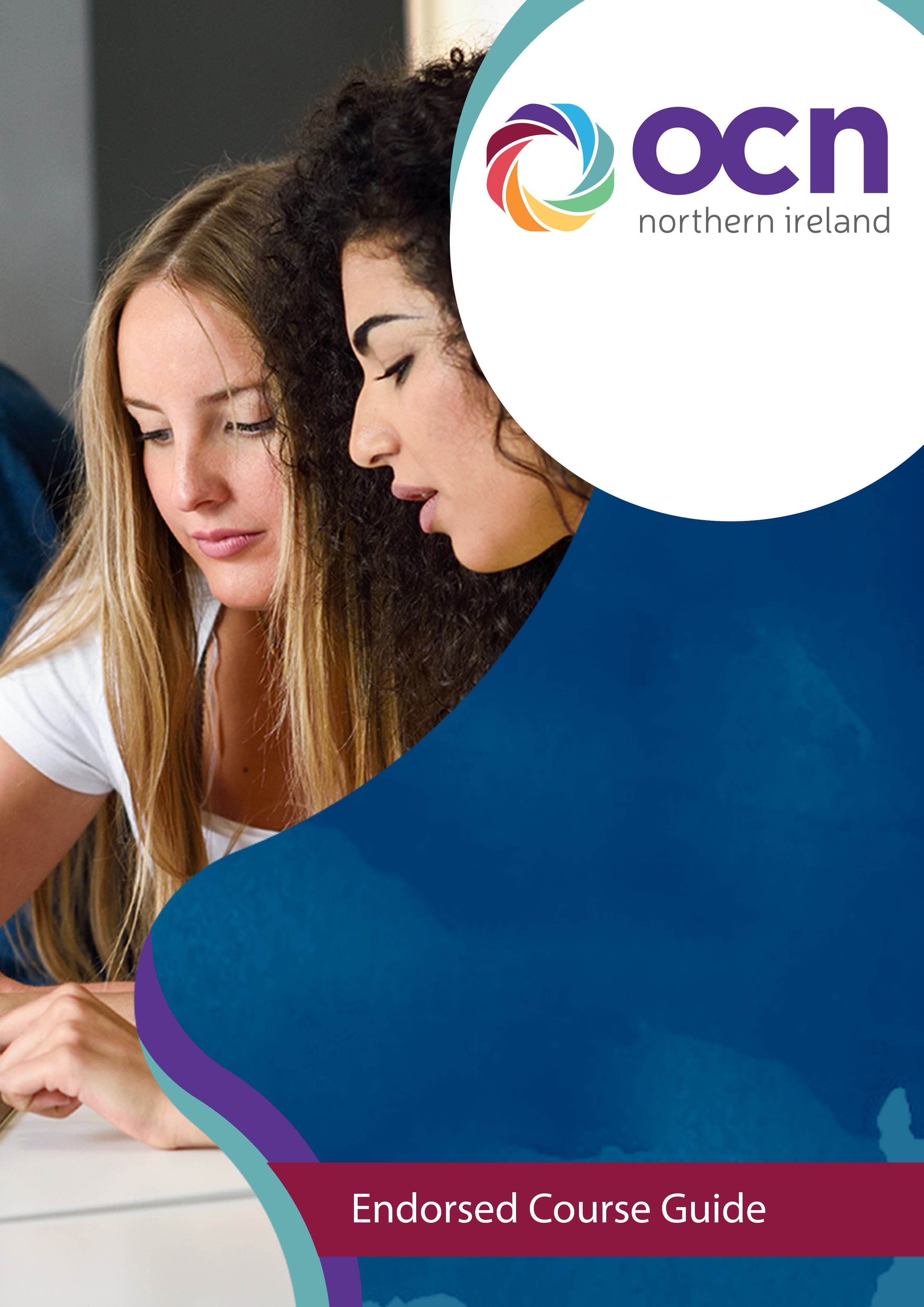 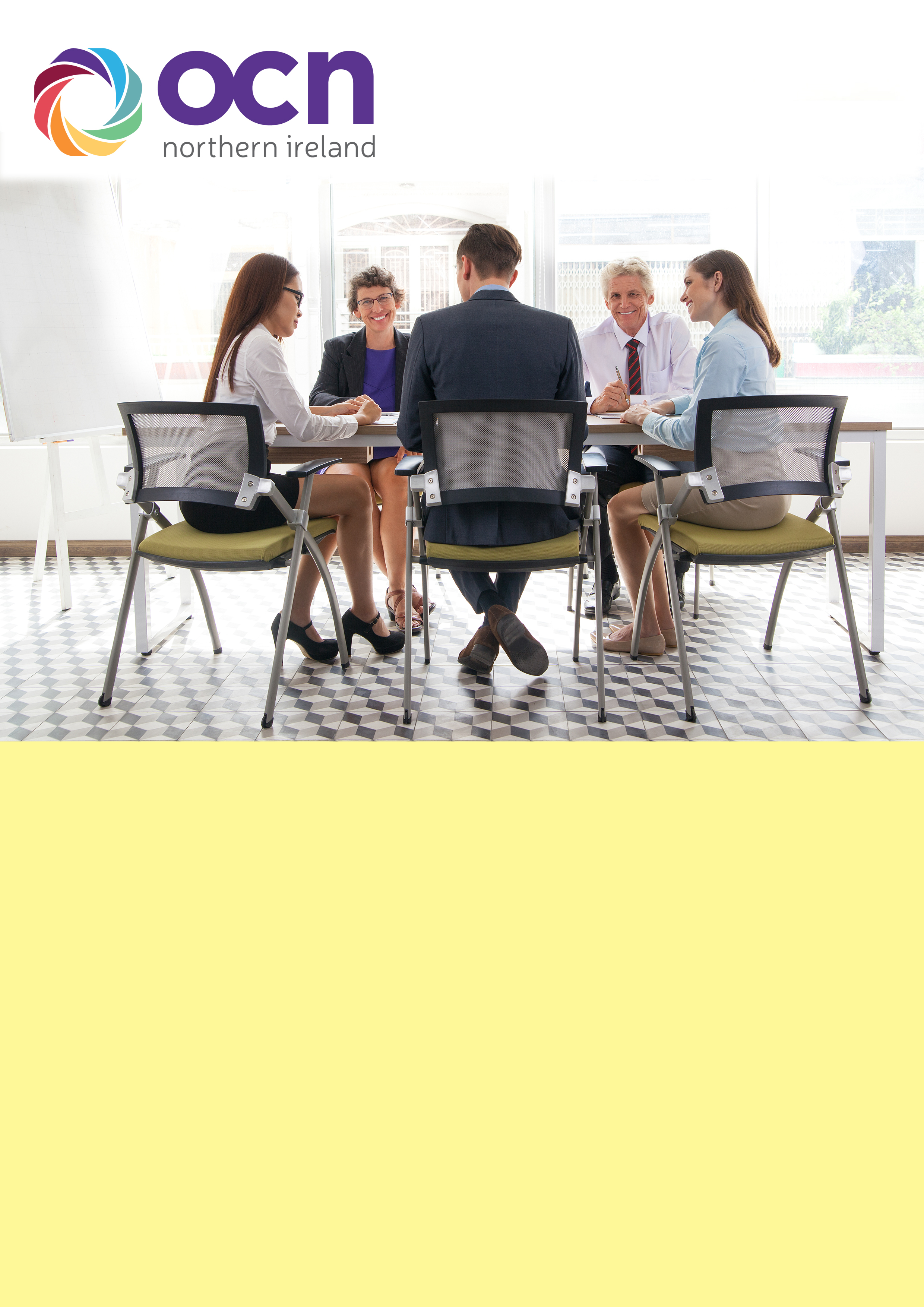 Foreword This document outlines the requirements for the delivery and assessment of the OCN NI Level 1 Environmental Issues. The course sets out:the learning outcomes and assessment criteria for each unitassessment requirementsquality assuranceadministration arrangementsContents								Foreword	2About Open College Network NI	4What is an Endorsed Course?	5Learning outcomes and assessment criteria within the unit	5Course Level	6Course Size	6OCN NI CENTRE DETAILS – ENDORSED COURSE DESIGN	7Sample only – to be removed	10Unit Template – to be populated by Centre	11Centre Requirements for Delivering the Course	12Centre Recognition and Course Approval	12Centre Staffing	12Tutors	12Assessors	12Internal Verification	13Standardisation	13Centre Handbook	13Quality Assurance of Centre Performance	14External Verification	14Administration	14Registration	14Certification	14Charges	14Equality, Fairness and Inclusion	14Retention of Evidence	15About Open College Network NIOpen College Network Northern Ireland (OCN NI) is a regulated Awarding Organisation based in Northern Ireland. OCN NI is regulated by CCEA Regulation in Northern Ireland to develop and award professional and technical (vocational) qualifications from Entry Level up to and including Level 5 across all sector areas.  OCN NI is also regulated by Ofqual to award similar qualification types in England.In addition to offering regulated provision, OCN NI also offers endorsed courses to enable centres to gain recognition for their own bespoke training provision, providing the benefit if having a nationally recognised awarding organisation’s stamp of approval. OCN NI offers an endorsed course Certificate to recognise and reward learner achievement.OCN NI Contact DetailsOpen College Network Northern Ireland (OCN NI)Sirius House10 Heron RoadBelfastBT3 9LEPhone: 	028 90463990 Web: 		www.ocnni.org.ukWhat is an Endorsed Course?OCN NI courses consist of units comprising learning outcomes and assessment criteria. An endorsed course is a collection of bespoke units which are developed and tailored to meet the requirements of the centre/learners for which it is intended.  It differs from regulated provision in that it has not been submitted to Qualification Regulators for approval; it has not been mapped to National Occupational Standards and letters of support have not been sought from sector skills bodies or other interested parties. Centres offering endorsed courses must ensure that all communications including information, marketing and publicity material (hard copy or online), identifies endorsed courses using the approved titles only and describes endorsed courses in a clear and unambiguous way. It is protected and enables your centre to recognise the Continuous Professional Development (CPD) achievements of your learners in a formal way.Endorsed courses are protected and available only to the developing centre. They enable centres to recognise continual professional development (CDP) achievements for your learners via a formal route. Endorsed courses offered by OCN NI are designed as bespoke provision. They are designed for very specific contexts within an organisation or within the local community or region. They tend to be quite unique and intended for delivery to relatively small numbers of learners. It is imperative that endorsed courses must not be referred to as qualifications.Learning outcomes and assessment criteria within the unitThe function of the learning outcomes in each unit is to describe the abilities that will have been developed by learners when they have completed the unit and are awarded credit for it.  The function of a set of assessment criteria is to specify the requirements for assessment of whether learners have mastered the relevant learning outcome. The assessment criteria for all of the learning outcomes in each unit specify all of the assessment requirements that need to be confirmed before awarding credit to the learner. Course LevelThe level indicates the difficulty and complexity of the knowledge and skills associated with any course. Course SizeThe size of a course refers to the estimated total amount of time it could typically take to study and be assessed for a course. Size is expressed as Guided Learning Hours (GLH).Centre Requirements for Delivering the CourseCentre Recognition and Course ApprovalNew and existing OCN NI recognised centres must apply for and be granted approval to deliver the course prior to the commencement of delivery.  Centre StaffingCentres are required to have the following roles in place as a minimum, although a member of staff may hold more than one role*: Centre contactCourse Co-ordinatorTutorAssessorInternal Verifier*Note: A person cannot be an internal verifier for their own assessments.TutorsTutors delivering the course should be occupationally competent, qualified to at least one level higher than the course and have a minimum of one year’s relevant experience working in this area.AssessorsThe courses are assessed within the centre and are subject to OCN NI’s quality assurance processes. Units are achieved through internally set, internally assessed, and internally verified evidence. The tutor and assessor role may be the same person.Assessors must: be occupationally competent, qualified to at least one level higher than the course and have a minimum of one year’s relevant experience working in this  areahave direct or related relevant experience in assessment assess all assessment tasks and activitiesInternal Verification OCN NI courses must be scrutinised through the centre’s internal quality assurance processes as part of the recognised centre agreement with OCN NI. The centre must appoint an experienced and trained centre internal verifier whose responsibility is to act as the internal quality monitor for the verification of the delivery and assessment of the courses. The centre must agree a working model for internal verification with OCN NI prior to delivery of the courses.Internal Verifiers must: have at least one year’s occupational experience in the areas they are internally verifyingattend OCN NI’s internal verifier training if not already completedInternal verifiers are required to:support tutors and assessors sample assessments according to the centre’s sampling strategyensure tasks are appropriate to the level being assessedmaintain up-to-date records supporting the verification of assessment and learner achievementStandardisation The centre is required to carry out internal standardisation. As a process, standardisation is designed to ensure consistency and promote good practice in understanding and application of standards. Standardisation events:make qualified statements about the level of consistency in assessment across the centre delivering the coursemake statements on the standard of evidence that is required to meet the assessment criteria for units in a coursemake recommendations on assessment practiceproduce advice and guidance for the assessment of unitsidentify good practice in assessment and internal verificationCentres offering an OCN NI course must undertake an internal standardisation eventCentre HandbookFor further guidance on OCN NI centre procedures, please see the OCN NI Centre Handbook which is available from the centre login section of the OCN NI website. https://www.ocnni.org.uk/Quality Assurance of Centre PerformanceExternal Verification All OCN NI recognised centres are subject to External Verification. External verification visits and monitoring activities will be conducted to confirm continued compliance with OCN NI Centre Terms and Conditions, review the centre’s risk rating for the courses and to assure OCN NI of the maintenance of the integrity of the courses.The External Verifier will review the delivery and assessment of the courses.  This will include, but is not limited to, the review of a sample of assessment evidence and evidence of the internal verification of assessment and assessment decisions.  This will form the basis of the EV report and will inform OCN NI’s assessment of centre compliance and risk. AdministrationRegistration A centre must register learners within 20 working days of commencement of a course.CertificationCertificates will be issued to centres within 20 working days of receipt of correctly completed results marksheets. It is the responsibility of the centre to ensure that certificates received from OCN NI are held securely and distributed to learners promptly and securely in a timely manner.ChargesOCN NI publishes all up to date course fees in its Fees and Invoicing Policy document. Further information can be found on the centre login area of the OCN NI website. Equality, Fairness and InclusionOCN NI has considered the requirements of equalities legislation in developing the endorsed course. For further information and guidance relating to access to fair assessment and the OCN NI Reasonable Adjustments and Special Considerations policies, centres should refer to the centre login area of the OCN NI website. Retention of Evidence OCN NI has published guidance for centres on the retention of evidence.  Details are provided in the OCN NI Centre Handbook and can be accessed via the centre login area of the OCN NI website.Entry LevelAvailable at three sub-levelsEntry 1 Entry 2Entry 3*Entry Level 3 is the most difficultLevel 1Level 1Complexity of GCSE Grades D, E, F, GLevel 2Level 2Complexity of GCSE Grades A*, A, B, CLevel 3Level 3Complexity of A, AS LevelLevel 4Level 4Complexity of a Higher National Certificate (HNC) or Higher ApprenticeshipLevel 5Level 5Complexity of a Higher National Diploma (HND) or Foundation Degree2OCN NI CENTRE DETAILS – ENDORSED COURSE DESIGNOCN NI CENTRE DETAILS – ENDORSED COURSE DESIGNOCN NI CENTRE DETAILS – ENDORSED COURSE DESIGNOCN NI CENTRE DETAILS – ENDORSED COURSE DESIGNCentre name:Centre name:Education Authority – Youth ServiceOCN NI Centre no:61600Curriculum Development ContactCurriculum Development ContactDawn PattersonDawn PattersonDawn Patterson1ENDORSED COURSE DETAILSENDORSED COURSE DETAILS  Endorsed  Course Title  Endorsed  Course TitleEnvironmental IssuesOCN NI Approved Internal VerifierOCN NI Approved Internal VerifierNarene Skeffington2ENDORSED COURSE UNIT DETAILSENDORSED COURSE UNIT DETAILSENDORSED COURSE UNIT DETAILSENDORSED COURSE UNIT DETAILSENDORSED COURSE UNIT DETAILSENDORSED COURSE UNIT DETAILSENDORSED COURSE UNIT DETAILSENDORSED COURSE UNIT DETAILSENDORSED COURSE UNIT DETAILSTotal number of units offered: Total number of units offered: Total number of units offered: 1111111Please provide details of the units you want to offer on this form:Please provide details of the units you want to offer on this form:Please provide details of the units you want to offer on this form:Please provide details of the units you want to offer on this form:Please provide details of the units you want to offer on this form:Please provide details of the units you want to offer on this form:Please provide details of the units you want to offer on this form:Please provide details of the units you want to offer on this form:Please provide details of the units you want to offer on this form:Please provide details of the units you want to offer on this form:UNIT DETAILSUNIT DETAILSUNIT DETAILSUNIT DETAILSUNIT DETAILSUNIT DETAILSUNIT DETAILSUNIT DETAILSUNIT DETAILSUNIT DETAILSUNIT DETAILSUnit TitleUnit TitleUnit TitleUnit TitleUnit TitleUnit LevelCredit ValueOCN NI Unit ID11Exploring Environmental and Sustainability IssuesExploring Environmental and Sustainability IssuesExploring Environmental and Sustainability IssuesExploring Environmental and Sustainability IssuesExploring Environmental and Sustainability IssuesOne222334455Please add additional rows if necessary. Please add additional rows if necessary. Please add additional rows if necessary. Please add additional rows if necessary. Please add additional rows if necessary. Please add additional rows if necessary. Please add additional rows if necessary. Please add additional rows if necessary. Please add additional rows if necessary. Please add additional rows if necessary. 3CONFIRMATIONCONFIRMATIONCONFIRMATIONCONFIRMATIONCONFIRMATIONCONFIRMATIONCONFIRMATIONCONFIRMATIONCONFIRMATIONI confirm that the course details provided  are correctI confirm that the course details provided  are correctI confirm that the course details provided  are correctI confirm that the course details provided  are correctI confirm that the course details provided  are correctI confirm that the course details provided  are correctI confirm that the course details provided  are correctI confirm that the course details provided  are correctI confirm that the course details provided  are correctI confirm that the course details provided  are correctName:Position:Position:Date:Confirmation of the course details will be forwarded, by email, to your Administration contact once processed by OCN NI.Confirmation of the course details will be forwarded, by email, to your Administration contact once processed by OCN NI.Confirmation of the course details will be forwarded, by email, to your Administration contact once processed by OCN NI.Confirmation of the course details will be forwarded, by email, to your Administration contact once processed by OCN NI.Confirmation of the course details will be forwarded, by email, to your Administration contact once processed by OCN NI.Confirmation of the course details will be forwarded, by email, to your Administration contact once processed by OCN NI.Confirmation of the course details will be forwarded, by email, to your Administration contact once processed by OCN NI.Confirmation of the course details will be forwarded, by email, to your Administration contact once processed by OCN NI.Confirmation of the course details will be forwarded, by email, to your Administration contact once processed by OCN NI.Confirmation of the course details will be forwarded, by email, to your Administration contact once processed by OCN NI.4FOR OCN NI USE ONLYFOR OCN NI USE ONLYFOR OCN NI USE ONLYFOR OCN NI USE ONLYFOR OCN NI USE ONLYFOR OCN NI USE ONLYFOR OCN NI USE ONLYFOR OCN NI USE ONLYFOR OCN NI USE ONLYCourse Notification Form approvalCourse Notification Form approvalCourse Notification Form approvalCourse Notification Form approvalCourse Notification Form approvalCourse Notification Form approvalCourse Notification Form approvalCourse Notification Form approvalCourse Notification Form approvalCourse Notification Form approvalName:PositionPositionDate:Please tick box to confirm that Course approval details have been forwarded to the Centre contact          Please tick box to confirm that Course approval details have been forwarded to the Centre contact          Please tick box to confirm that Course approval details have been forwarded to the Centre contact          Please tick box to confirm that Course approval details have been forwarded to the Centre contact          Please tick box to confirm that Course approval details have been forwarded to the Centre contact          Please tick box to confirm that Course approval details have been forwarded to the Centre contact          Please tick box to confirm that Course approval details have been forwarded to the Centre contact          Please tick box to confirm that Course approval details have been forwarded to the Centre contact          Please tick box to confirm that Course approval details have been forwarded to the Centre contact          Please tick box to confirm that Course approval details have been forwarded to the Centre contact          TitleTitleExploring Environmental and Sustainability IssuesExploring Environmental and Sustainability IssuesLevelLevelOneOneCredit ValueCredit Value22Guided Learning Hours (GLH)Guided Learning Hours (GLH)1818Sector CodeSector CodeOCN NI Unit CodeOCN NI Unit CodeUnit Reference NoUnit Reference NoUnit purpose and aim(s): This unit will enable the learner to gain an understanding of how people can impact on the environment.Unit purpose and aim(s): This unit will enable the learner to gain an understanding of how people can impact on the environment.Unit purpose and aim(s): This unit will enable the learner to gain an understanding of how people can impact on the environment.Unit purpose and aim(s): This unit will enable the learner to gain an understanding of how people can impact on the environment.Learning OutcomesLearning OutcomesAssessment CriteriaAssessment CriteriaBe aware of sustainability and how people can negatively affect the environment.Be aware of sustainability and how people can negatively affect the environment.Define what is meant by sustainability and give examples of sustainable actions.Outline with examples, how people may have a negative effect on the environment and the possible consequences at both local and global level.Define what is meant by sustainability and give examples of sustainable actions.Outline with examples, how people may have a negative effect on the environment and the possible consequences at both local and global level.Be able to take part and reflect on a group activity to benefit the environment Be able to take part and reflect on a group activity to benefit the environment Identify a group activity and outline how it will address an environmental issue that impacts on both local and global levels.Take part in a group activity to benefit the environment.Reflect on own role within the group activity carried out in AC 2.2 identifying areas for improvement.Outline how the group activity has a positive impact on at least three other environmental issuesIdentify a group activity and outline how it will address an environmental issue that impacts on both local and global levels.Take part in a group activity to benefit the environment.Reflect on own role within the group activity carried out in AC 2.2 identifying areas for improvement.Outline how the group activity has a positive impact on at least three other environmental issuesAssessment GuidanceAssessment GuidanceAssessment GuidanceAssessment GuidanceThe following assessment method/s may be used to ensure all learning outcomes and assessment criteria are fully covered.The following assessment method/s may be used to ensure all learning outcomes and assessment criteria are fully covered.The following assessment method/s may be used to ensure all learning outcomes and assessment criteria are fully covered.The following assessment method/s may be used to ensure all learning outcomes and assessment criteria are fully covered.Assessment MethodDefinitionDefinitionPossible ContentPortfolio of evidenceA collection of documents containing work undertaken to be assessed as evidence to meet required skills outcomesORA collection of documents containing work that shows the learner’s progression through the courseA collection of documents containing work undertaken to be assessed as evidence to meet required skills outcomesORA collection of documents containing work that shows the learner’s progression through the courseLearner notes/written workLearner log/diaryPeer notesRecord of observationRecord of discussionPractical demonstration/assignmentA practical demonstration of a skill/situation selected by the tutor or by learners, to enable learners to practise and apply skills and knowledgeA practical demonstration of a skill/situation selected by the tutor or by learners, to enable learners to practise and apply skills and knowledgeRecord of observationLearner notes/written workLearner logCourseworkResearch or projects that count towards a learner’s final outcome and demonstrate the skills and/or knowledge gained throughout the courseResearch or projects that count towards a learner’s final outcome and demonstrate the skills and/or knowledge gained throughout the courseRecord of observationLearner notes/written workTutor notes/recordLearner log/diary